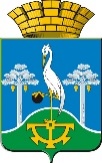 АДМИНИСТРАЦИИ СЫСЕРТСКОГО ГОРОДСКОГО ОКРУГАПОСТАНОВЛЕНИЕот______________________№ __________г. СысертьО внесении изменений в постановление Администрации Сысертского городского округа от 18 июля 2016 года № 1920 «О наделении статусом единой теплоснабжающей организации и определении гарантирующих организаций с установлением зон их деятельности для централизованных систем теплоснабжения, водоснабжения и водоотведения на территории Сысертского городского округа» (с изменениями от 04.08.2017 года № 1975, от 29.08.2017 года № 2196)	В соответствии с Федеральным законом от 06 октября 2003 года 131- ФЗ                     «Об общих принципах организации местного самоуправления в Российской Федерации», Федеральным законом от 07 декабря 2011 года № 416-ФЗ «О водоснабжении и водоотведении», Федеральным законом от 27 июля 2010 года № 190-ФЗ «О теплоснабжении», руководствуясь Уставом Сысертского городского округа, принятым решением Сысертского районного Совета от 16 июня 2005 года № 81, на основании заявлений Общества с ограниченной ответственностью «Кольцовский комбикормовый завод» от 24 ноября 2017 года, ПОСТАНОВЛЯЮ:            1. Внести изменения в постановление Администрации Сысертского городского округа от 18 июля 2016 года № 1920 «О наделении статусом единой теплоснабжающей организации и определении гарантирующих организаций с установлением зон их деятельности для централизованных систем теплоснабжения, водоснабжения и водоотведения на территории Сысертского городского округа» (с изменениями от 04.08.2017 года № 1975, от 29.08.2017 года № 2196):           1) пункт 1 постановления изложить в новой редакции:           «1. Муниципальное унитарное предприятие жилищно-коммунального хозяйства «Западное» наделить:- статусом единой теплоснабжающей организации для централизованной системы теплоснабжения на территории Сысертского городского округа в следующих населенных пунктах: деревня Большое Седельниково (за исключением станции Седельниково), поселок Октябрьский;- статусом гарантирующей организации для централизованной системы холодного водоснабжения на территории Сысертского городского округа в следующих населенных пунктах: село Патруши, село Бородулино, деревня Большое Седельниково (за исключением станции Седельниково), поселок Октябрьский, поселок Первомайский, деревня Шайдурово, поселок Большой Исток;- статусом гарантирующей организации для централизованной системы водоотведения на территории Сысертского городского округа в следующих населенных пунктах: село Патруши, село Бородулино, деревня Большое Седельниково (за исключением станции Седельниково), поселок Октябрьский, поселок Первомайский, деревня Шайдурово, поселок Большой Исток.».              2) пункт 6.3. постановления изложить в новой редакции:              «6.3.Общество с ограниченной ответственностью «Кольцовский комбикормовый завод» наделить:- статусом единой теплоснабжающей организации для централизованной системы теплоснабжения на территории Сысертского городского округа в следующем населенном пункте: поселок Большой Исток в границах сетей улиц Молодежная, Космонавтов, Трудовая, Победы, Луначарского.».            3. Опубликовать настоящее постановление в официальном издании «Вестник Сысертского городского округа» и разместить на официальном сайте Сысертского городского округа.            4. Контроль за исполнением настоящего постановления возложить на первого заместителя Главы Администрации Сысертского городского округа Воробьева С.О.Глава Сысертского городского округа                                                              Д.А.Нисковских